　阿賀マリノポリス地区港湾関連用地分譲申込書（様式第１号）（様式第１号）阿賀マリノポリス地区港湾関連用地分譲申込書令和　　年　　月　　日　呉　市　長　様住　　所　名　　称　代表者名　　　　　　　　　　　　　印  次のとおり土地の分譲を申し込みます。添付書類ア　会社の定款イ　会社の概要又は会社案内ウ　会社の沿革エ　法人登記簿謄本オ　印鑑証明書カ　直近３か年の財務諸表（貸借対照表及び損益計算書）キ　市税について滞納がないことの証明書（市税納税証明書）ク　分譲希望箇所図（希望場所，面積等がわかるよう記載してください）ケ　水質汚濁防止法施行令別表第１に掲げる特定施設の有無（様式第３号）コ　事業計画図（事業場及び主要施設等の配置を記したもの）サ　従業員雇用計画書（様式第４号）シ　誓約書（様式第５号）　水質汚濁防止法施行令別表第１に掲げる特定施設の有無（様式第２号）（様式第２号）水質汚濁防止法施行令別表第１に掲げる特定施設の有無水質汚濁防止法施行令別表第１に掲げる特定施設の設置計画の有無については，次のとおりです。　従業員雇用計画書（様式第３号）（様式第３号）従業員雇用計画書(注)パート欄は，パートタイマーなど雇用期間に定めのある従業員で，派遣社員等は含まない。　　（　）内は予定従業者数のうち，呉市内在住の見込数を記入すること。　誓約書（様式第４号）（様式第４号）誓　　　約　　　書令和　　年　　月　　日　呉　市　長　様住　　所　名　　称　代表者名　　　　　　　　　　　　　印　阿賀マリノポリス地区港湾関連用地の分譲申込みに当たり，分譲要綱その他関係法令を遵守し，阿賀マリノポリス地区工業用地分譲地要領に記載のある事項について承諾の上，次に掲げる事項について誓約します。１　分譲申込書及びその他関係書類について，虚偽の記載をしていないこと。２　暴力団員による不当な行為の防止等に関する法律（平成３年法律第７７号）第２条第２号及び第６号に該当しない者であること。３　分譲申込みに関するすべての手続きにおいて，不正な手段を用いていないこと。４　以上の事項について事実と相違したことにより，分譲の決定を取り消され，また，分譲申込みその他すべての手続きを留保，無効とされても，呉市に対し何ら異議の申し立てをしないこと。　分譲希望箇所図分譲希望箇所図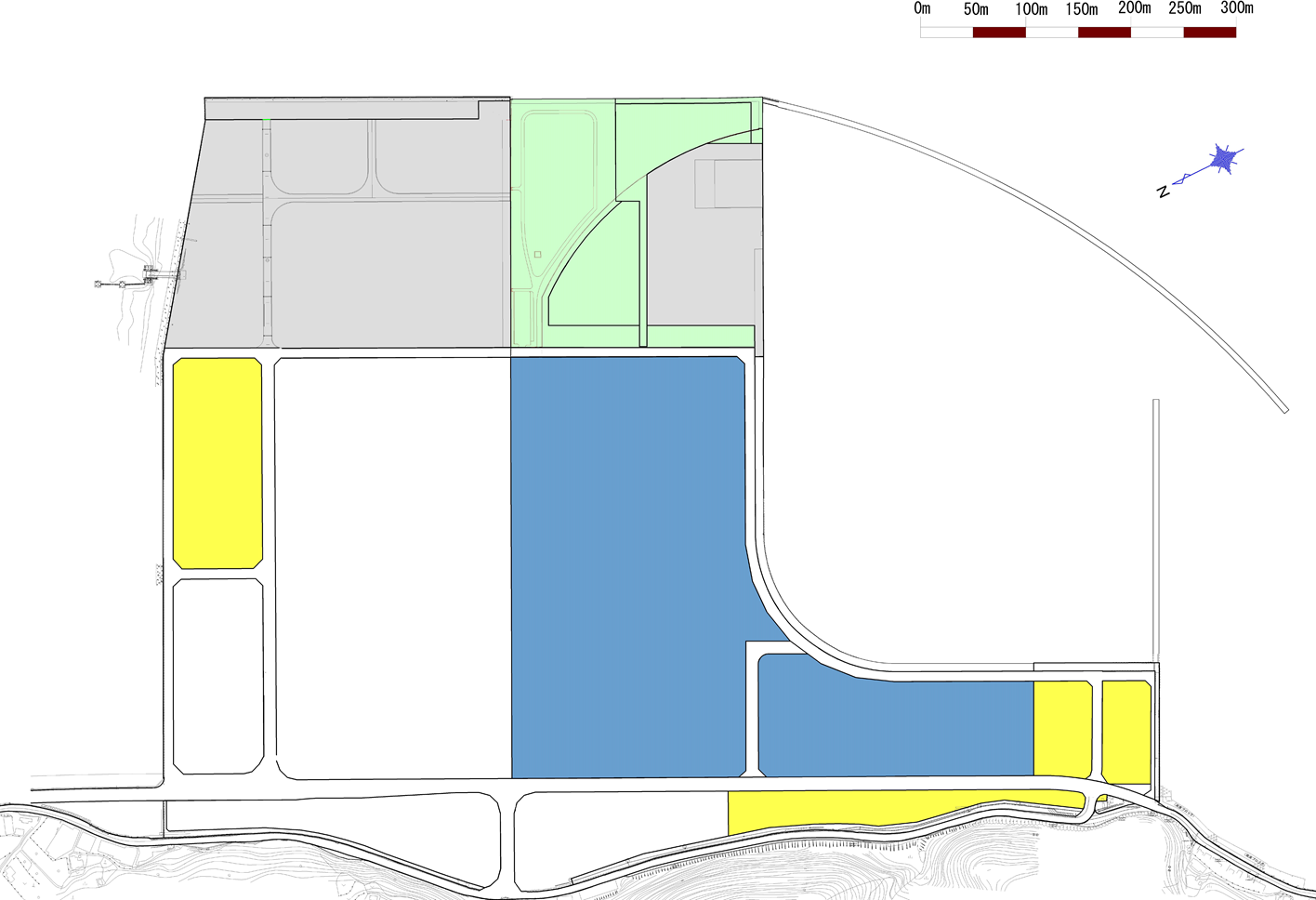 希望面積平方メートル平方メートル業　　　種取得後の土地事業計画事業内容取得後の土地事業計画施設概要取得後の土地事業計画着工予定令和　　年　　月取得後の土地事業計画操業開始予定令和　　年　　月申込理由企業の特長設置計画の有無有　・　無特定施設の種別・内容特定施設の種別・内容（別表第１第　項の　　　に該当）区　分当該事業場における予定従業者数当該事業場における予定従業者数当該事業場における予定従業者数予定従業者数のうち予定従業者数のうち予定従業者数のうち予定従業者数のうち予定従業者数のうち予定従業者数のうち採用完了予定年月日区　分当該事業場における予定従業者数当該事業場における予定従業者数当該事業場における予定従業者数新規雇用予定数新規雇用予定数新規雇用予定数配置換による充足数配置換による充足数配置換による充足数採用完了予定年月日区　分男女計男女計男女計採用完了予定年月日常　用人（   ）人（   ）人（   ）人（   ）人（   ）人（   ）人（   ）人（   ）人（   ）令和　　年　　月　　日パート人（   ）人（   ）人（   ）人（   ）人（   ）人（   ）人（   ）人（   ）人（   ）令和　　年　　月　　日計人（   ）人（   ）人（   ）人（   ）人（   ）人（   ）人（   ）人（   ）人（   ）